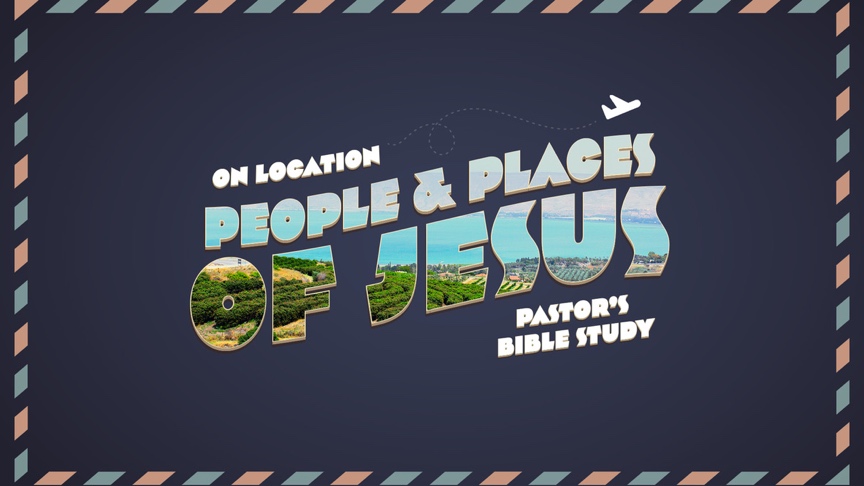 Questions for Episode 3Advent to Adolescence	Luke - 1:5- Luke 2; Matthew 1Jan 25/26Where was Jesus born? (Luke 2:5)Why was Jesus born in this town?Of what great family was Joseph a member?To what country did Mary and Joseph take Jesus for his safety?Who was emperor of Rome at the time of Jesus’ birth? What decree was issued by the emperor (Luke 2:1)What happened to the shepherds and what was their reaction? (Luke 2:9)To whom did the Angel bring tidings of great joy? (Luke 2:10)For whom was the joy intended? (Luke 2:10)What title did the Angel give Jesus? (Luke 2:11)How would the shepherds know when they found the Christ Child? (Luke 2:12)After the shepherds had seen the babe Jesus for themselves, what did they do? (Luke 2:17)What was the shepherd’s attitude toward God at the birth of Jesus? (Luke 2:20)What might Mary have been pondering? (Luke 2:19)What happened when Jesus was 8 days old? (Luke 2:21)When was Jesus presented to the Lord in the temple at Jerusalem? (Luke 2:22)What sacrifice was offered at Jesus’ presentation? (Luke 2:24)Where did Simeon live and what kind of man was he? (Luke 2:25)What was revealed to Simeon and who would he see? (Luke 2:26)Why did Simeon come into the temple? (Luke 2:27)Why was Jesus brought to the temple? (Luke 2:27)What was Simeon ready to do after he saw Jesus? (Luke 2:29)How did Simeon describe Jesus? (Luke 2:32)Why would a sword pierce through the soul of Mary? (Luke 2:35)Who was Anna in verse thirty-six? (Luke 2:36)How long had Anna been married? (Luke 2:36)How long had Anna been a widow? (Luke 2:37)How did Anna serve God? (Luke 2:37)After their visit to the temple with the baby Jesus, where did Mary and Joseph go? (Luke 2:39)Where did Mary and Joseph travel each year? (Luke 2:41)How old was Jesus when he stayed behind in the temple at Jerusalem? (Luke 2:42-43)How far had Mary and Joseph gone when they missed Jesus? (Luke 2:44)Where did they find Jesus? (Luke 2:46)What was Jesus doing among the teachers? (Luke 2:46)What did Jesus say he was doing in the temple at the age of twelve? (Luke 2:49)Describe Jesus as he grew. (Luke 2:52)What are you pondering about the birth of Jesus and the coming of the Messiah?